Рекомендации  для родителей«Безопасность ребенка дома»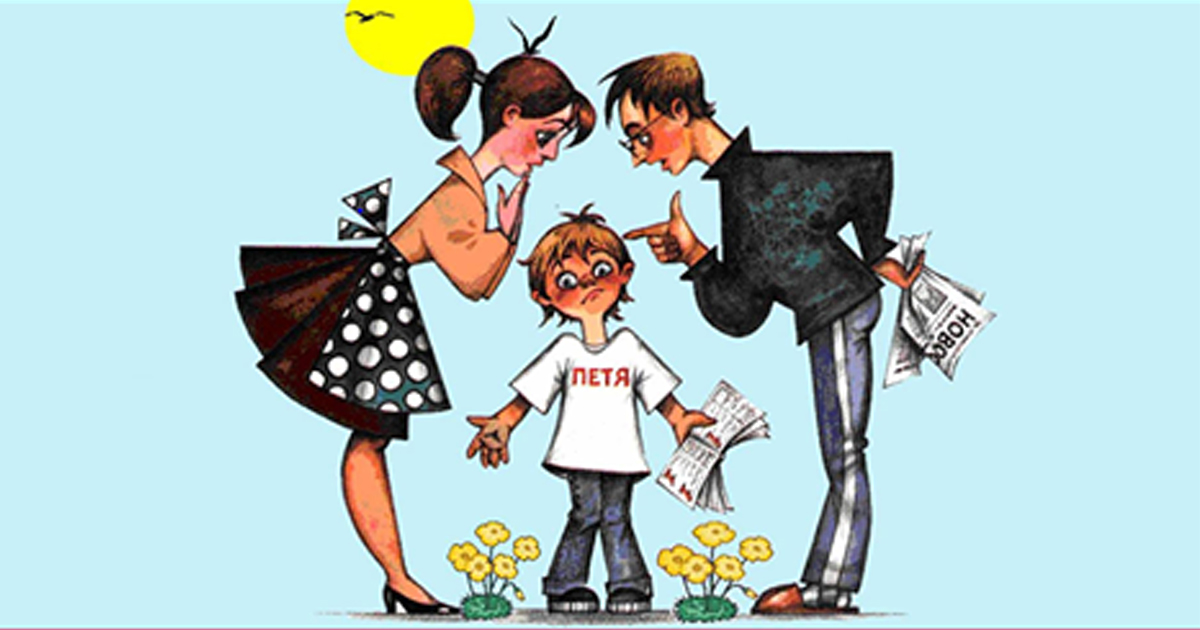           К сожалению, статистика несчастных случаев в домашних условиях с участием детей дошкольного возраста, увеличивается. Одной из главных задач родителей является создание  безопасной среды для малыша, обеспечение их должным вниманием и заботой. Ребенок-дошкольник обязательно должен находиться под присмотром взрослых!Не оставляйте ребенка дома одного !!!Но если Вам всё-таки пришлось уйти, то сначала:Проведите с ним профилактическую беседу, объясните, какие из окружающих его предметов способны причинить ему травму, пользование какими приборами для него категорически запрещено.Займите ребенка безопасными играми.Закройте окна и выходы на балконы, при необходимости открытыми можно оставить форточки или фрамуги.Перекройте газовый вентиль на трубе.Уберите с плиты кастрюли и чайники с горячей водой – опрокинув их, ребенок может получить ожоги.Проверьте правильность размещения игрушек, они не должны находиться на высоте, превышающей рост ребенка, так как ребенок, пытаясь достать игрушку со шкафа, может получить травму при падении.              Помните о том, что некоторые дети бояться остаться одни. В этом случае, нельзя насильно оставлять его дома, т.к. потом появятся другие страхи, из – за которых ребенок не сможет оставаться в одиночестве даже в соседней комнате!Выключите и по возможности изолируйте от ребенка все электроприборы, представляющие для него опасность.Изолируйте от ребенка спички, острые, легко бьющиеся и легковоспламеняющиеся предметы.Изолируйте от ребенка лекарства и медицинские препараты (таблетки, растворы, мази), средства для мытья посуды и уборки помещения. Они могут вызвать раздражение слизистой глаз, ожоги поверхности кожи, отравление.Источники потенциальной опасности для детей:Предметы, которыми ребенку категорически запрещается пользоваться:спички;газовые плиты;печка;электрические розетки;включенные электроприборы.Предметы, с которыми детей нужно научить   обращаться  (зависит от возраста):иголка;ножницы;нож.         3. Предметы, которые необходимо хранить в недоступных для детей местах:бытовая химия;лекарства;спиртные напитки;сигареты;пищевые кислоты;режуще-колющие инструменты.        Ребенок должен запомнить:Когда открываешь воду в ванной или в кухне, первым отворачивай кран с холодной водой. Чтобы не обжечься,  добавляй горячую воду постепенно.Никогда не прикасайся к электрическому прибору (стиральная машина, чайник, фен и т.д.), когда у тебя мокрые руки, потому что вода – хороший проводник электричества, и ты можешь получить сильный удар током.Не трогай экраны включенного телевизора или компьютера. На экране может скопиться статический электрический заряд, и тогда тебя ударит током.Основные моменты, на которые родители должны обратить внимание при обучении безопасному поведению своего ребенка:Учите с ребёнком с самого раннего возраста имя, фамилию, домашний адрес и номер телефона. Эта информация пригодится в том случае, если ребенок потерялся.Животные (даже домашние) могут нанести травму ребёнку. Учите детей бережно ухаживать за ними, не дразнить, избегать опасных действий.Игрушки и личные вещи учите ребёнка содержать в порядке и убирать на место. Помните, что порядок в доме не только для красоты, но и для безопасности.Лекарства, в том числе и витамины, могут быть опасны для ребёнка. Они должны храниться в недоступном для детей месте.Режущие и колющие предметы храните в специально отведённых местах , но необходимо научить  детей пользоваться некоторыми из них в присутствии взрослых (например, ножницы)Спички и зажигалки не оставляйте их в доступных для дошкольников местах!Уходя из дома, даже ненадолго, найдите ребёнку интересное занятие (игру, чтобы он не стал искать себе другое, может быть опасное).Окна должны быть закрыты, если в комнате играют дети.Широко распространённые электроприборы могут быть доступны в обращении ребёнку, начиная с 5 лет, если Вы научите его пользоваться ими только в вашем присутствии и с Вашего разрешения.Телефоны служб спасения учите вместе с детьми. Напишите их и повесьте на видное место                                 Уважаемые родители!Помните, что от качества соблюдения вами профилактических и предохранительных мер зависит безопасность ребенка!